PRACTICE SITE ATTESTATION Dirigo Health AgencyI, , on behalf of the attached practice sites, 
have entered into a contract with . This is to attest that the practice sites listed on the attached registration form:are included in a contract with the above Designated Vendor;have agreed to have practice site level and aggregate survey results shared with Dirigo Health Agency prior to submission to the CAHPS Database as a condition of second subsidy payment;have agreed to allow the Designated Vendor to submit survey data to the CAHPS Database on its behalf in accordance to CAHPS specifications;will execute a Data Use Agreement with CAHPS providing access to survey data by Dirigo Health Agency for public reporting; Signature:   					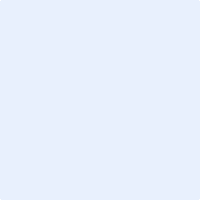 (insert electronic signature of authorized representative in space above)	Name: Title: Name of Organization: Date: For questions about the Attestation form or registration process, contact Jennifer MacKenzie, (207) 780-4525, or jmackenzie@usm.maine.eduVENDOR INFORMATIONVENDOR INFORMATIONVENDOR INFORMATIONVENDOR INFORMATIONVENDOR INFORMATIONCompany NameTax IDState of Maine Contract NumberState of Maine Contract NumberState of Maine Contract NumberContact Person – First Name
for questions about this registrationLast NameTelephoneEmailEmailAddress (Street) CityStateStateZIP codeAs part of the registration process, the Designated Vendor must provide the following information:	Attestation (see below) from the authorizing representative of the practice site indicating that the practice site:has signed a contract with the above Designated Vendor;has agreed to have practice site level and aggregate survey results shared with Dirigo Health Agency prior to submission to the CAHPS Database as a condition of second subsidy payment;has agreed to allow the Designated Vendor to submit survey data to the CAHPS Database on its behalf in accordance to CAHPS specifications; and will execute a Data Use Agreement with CAHPS providing access to survey data by Dirigo Health Agency for public reporting;  A list of each practice site by name and size that corresponds with those identified in the contract between the practice site owner and the Designated Vendor.ATTESTATION   (to be signed by authorized representative of practice site)To complete registration:Submit signed Attestation.Submit Registration Form identifying each practice site included under each Attestation.Email to:  jmackenzie@usm.maine.eduSubmit signed Attestation.Submit Registration Form identifying each practice site included under each Attestation.Email to:  jmackenzie@usm.maine.eduSubmit signed Attestation.Submit Registration Form identifying each practice site included under each Attestation.Email to:  jmackenzie@usm.maine.eduSubmit signed Attestation.Submit Registration Form identifying each practice site included under each Attestation.Email to:  jmackenzie@usm.maine.eduSubmit signed Attestation.Submit Registration Form identifying each practice site included under each Attestation.Email to:  jmackenzie@usm.maine.eduSubmit signed Attestation.Submit Registration Form identifying each practice site included under each Attestation.Email to:  jmackenzie@usm.maine.eduSubmit signed Attestation.Submit Registration Form identifying each practice site included under each Attestation.Email to:  jmackenzie@usm.maine.eduSubmit signed Attestation.Submit Registration Form identifying each practice site included under each Attestation.Email to:  jmackenzie@usm.maine.edu